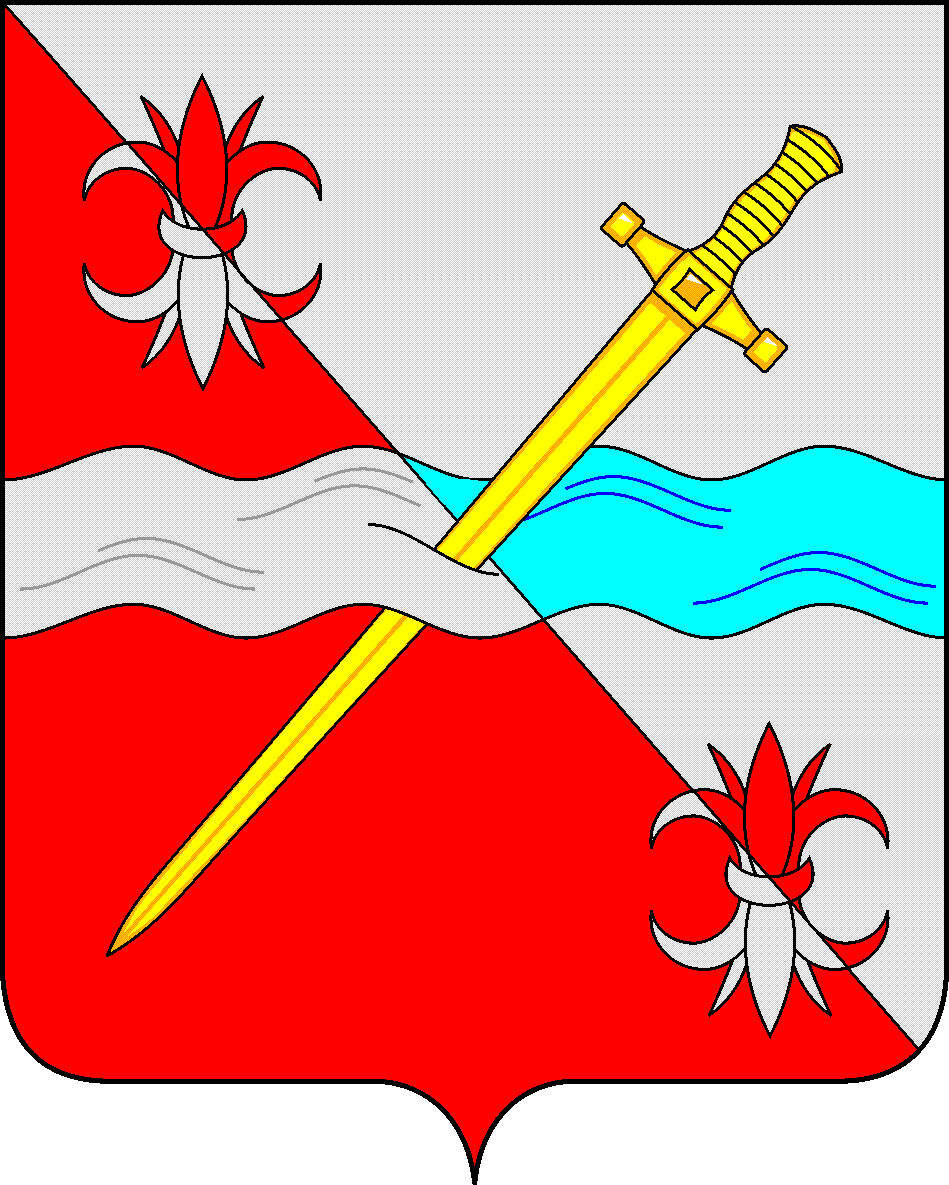 СОВЕТ депутатов Советского муниципального округа Ставропольского краяРЕШЕНИЕ26 марта 2024 г.                                                                                              № 177г. ЗеленокумскО внесении изменений в Положение о муниципальном контроле на автомобильном транспорте, городском наземном электрическом транспорте и в дорожном хозяйстве в границах Советского муниципального округа Ставропольского края в решение Совета депутатов Советского муниципального округа Ставропольского края от 25 августа 2021 г. № 479 (в редакции решения Совета депутатов Советского муниципального округа Ставропольского края от 22 декабря 2023 г. № 153)  Руководствуясь федеральными законами от 06 октября 2003 года № 131-ФЗ «Об общих принципах организации местного самоуправления в Российской Федерации», от 31 июля 2020 г. № 248-ФЗ «О государственном контроле (надзоре) и муниципальном контроле в Российской Федерации», от 08 ноября 2007 года № 259-ФЗ «Устав автомобильного транспорта и городского наземного электрического транспорта», от 08 ноября 2007 года № 257-ФЗ «Об автомобильных дорогах и о дорожной деятельности в Российской Федерации и о внесении изменений в отдельные законодательные акты Российской Федерации», Уставом Советского муниципального округа Ставропольского края, Совет депутатов Советского муниципального округа Ставропольского края РЕШИЛ:Внести в Положение о муниципальном контроле на автомобильном транспорте, городском наземном электрическом транспорте и в дорожном хозяйстве в границах Советского муниципального округа Ставропольского края, утвержденное решение Совета депутатов Советского муниципального округа Ставропольского края от 25 августа 2021 г. № 479 (в редакции решения Совета депутатов Советского муниципального округа Ставропольского края от 22 декабря 2023 г.  № 153) (далее – положение) следующие изменения и дополнения:1.1. дополнить  приложением № 1 «Перечень индикаторов риска нарушения обязательных требований, используемые для определения необходимости проведения внеплановых проверок при осуществлении муниципального контроля»; 1.2. п.4.16 после слов «согласования с органами прокуратуры» дополнить словами «при выявлении нарушений обязательных требований указанных в приложении 1 настоящего положения»;1.3.пункт 6 исключить;1.4. пункт 8 исключить.2. Обнародовать настоящее решение в форме размещения в сетевом издании – сайте муниципальных правовых актов Советского муниципального округа Ставропольского края и в муниципальных библиотеках.3. Настоящее решение вступает в силу с даты официального обнародования в сетевом издании – сайте муниципальных правовых актов Советского муниципального округа Ставропольского края.Председатель Совета депутатовСоветского муниципального округаСтавропольского края						            Н.Н. ДеревянкоВременно исполняющий обязанности ГлавыСоветского муниципального округаСтавропольского края,заместитель Главы администрацииСоветского муниципального округаСтавропольского края                                                                   В.И.НедолугаПриложение № 1к Положению о муниципальном контроле на автомобильном транспорте, городском наземном электрическом транспорте и в дорожном хозяйстве в границах Советского муниципального округа Ставропольского краяПеречень индикаторов риска нарушения обязательных требований, используемые для определения необходимости проведения внеплановых проверок при осуществлении муниципального контроля1. Выявление в течение отчетного года на одном участке дороги, либо на пересечение дорог и улиц трех и более фактов возникновения дорожно-транспортного происшествия одного вида в связи с сопутствующими неудовлетворительными дорожными условиями, где пострадали или ранены люди.2. Наличие сведений об отклонении оценки технического состояния автомобильных дорог  общего пользования местного значения искусственных сооружений на них, согласно составу и периодичности работ, установленных Порядком проведения оценки технического состояния автомобильных дорог, утвержденным Приказом Минтранса России от 07.08.2020 № 288 «О порядке проведения оценки технического состояния автомобильных дорог».3. Наличие сведений о начале производства земляных работ в полосах отвода и (или) придорожных полосах автомобильных дорог общего пользования местного значения.